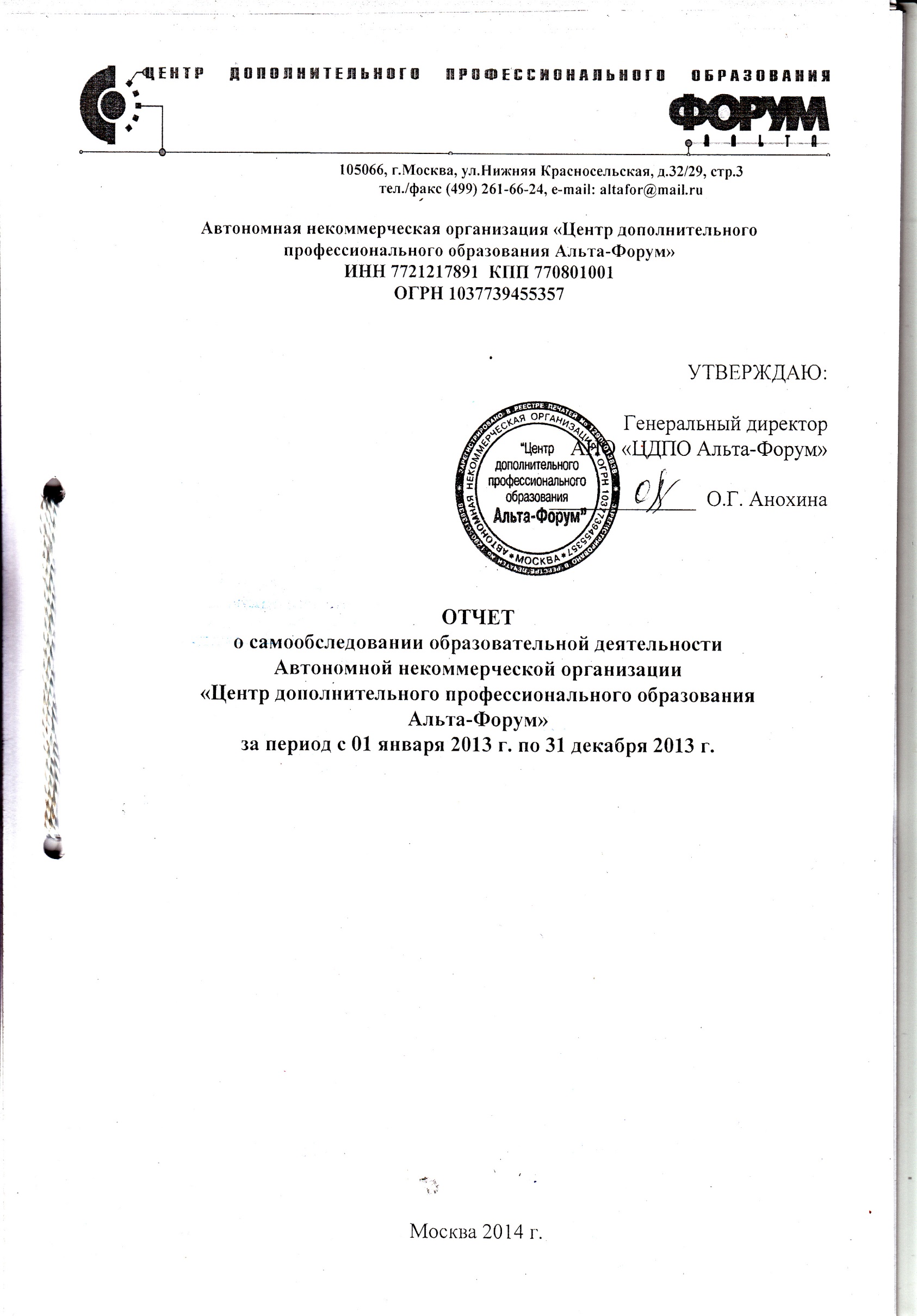 В соответствии с Федеральным законом № 273-ФЗ от 29.12.2012 г. «Об образовании в Российской Федерации» и приказом Министерства образования и науки Российской Федерации № 462 от 14.06.2013 г. «Об утверждении Порядка проведения самообследования образовательной организации» самообследование образовательной деятельности  Автономной некоммерческой организации «Центр дополнительного профессионального образования  Альта-Форум» за период с 01 января 2013 г. по 31 декабря 2013 г.  проведено на основании Приказа Генерального директора № 5 от 25.02.2014 г. с целью анализа деятельности.Согласно данному приказу:В период с 01 марта 2014 г. по 31 марта 2014 г. провести самообследование образовательной деятельности АНО «ЦДПО Альта-Форум» за период с 01 января 2013 г. по 31 декабря 2013 г.Генеральному директору Анохиной О.Г. до 31 марта 2014 г. подготовить отчет о проведении самообследования.Для проведения самообследования утвердить состав и структуру комиссии:Председатель комиссии – Генеральный директор АНО «ЦДПО Альта-Форум» Анохина Ольга Геннадиевна.Заместитель председателя комиссии – кандидат экономических наук, доцент ФГБОУ ВПО «Московский государственный университет путей сообщения», доцент кафедры «Организация таможенного дела» Комарова Евгения Викторовна.Члены комиссии – экономист АНО «ЦДПО Альта-Форум» Аверьянова Дарья Николаевна, главный бухгалтер АНО «ЦДПО Альта-Форум» Ушакова Ирина Сергеевна.	Объектом самообследования стали программы дополнительного профессионального образования.	Целью самообследования является определение уровня содержания и качества подготовки обучающихся.	Комиссия обсудила результаты самообследования и приняла решение о высоком уровне содержания и качества подготовки обучающихся.	Отчет подписывается Генеральным директором организации и заверяется печатью.		Размещение отчета на официальном сайте организации в сети «Интернет» осуществляется не позднее 20 апреля текущего года.Общие сведения об образовательном учреждении Полное наименование образовательного учреждения в соответствии с уставом: Автономная некоммерческая организация «Центр дополнительного профессионального образования  Альта-Форум».Сокращенное наименование образовательного учреждения в соответствии с уставом: АНО «ЦДПО Альта-Форум».Адрес места нахождения организации: 105066, г. Москва, ул. Нижняя Красносельская, д.32/29, стр.3.Фактический адрес организации: 105066, г. Москва, ул. Нижняя Красносельская, д.32/29, стр.3.Почтовый адрес организации: 105066, г. Москва, ул. Нижняя Красносельская, д.32/29, стр.3.Телефон: (499) 261-66-24Факс: (499) 261-55-85E-mail: altafor@mail.ru, cdpo@altaforum.infoУчредитель организации Романов Илья Геннадьевич.Руководитель образовательного учреждения Анохина Ольга Геннадиевна.Свидетельство о внесении записи в Единый государственный реестр юридических лиц: серия 77 № 007192945 за основным государственным регистрационным номером 1037739455357.Свидетельство о постановке на учет российской организации в налоговом органе по месту нахождения на территории Российской Федерации: серия 77 № 014345031, выдано 06 октября 2011 г., ИНН 7721217891, КПП 770801001.Учет в Статрегистре Росстата: ОКПО 55249011, ОКАТО 45286565000 ОКОГУ 49013, ОКТМО 45378000, ОКФС 16, ОКОПФ 97, ОКВЭД 80.22.22 - Обучение в образовательных учреждениях дополнительного профессионального образования (повышения квалификации) для специалистов, имеющих среднее профессиональное образование.Лицензия на право  ведения образовательной деятельности: серия 77 № 002883 регистрационный номер 029834 от 26.12.2011 г., выдана департаментом образования города Москвы.Общая характеристика организации2.1 Основные цели и предмет деятельности организацииЦелями создания и деятельности организации является предоставление услуг в области дополнительного и дополнительного профессионального образования, в том числе направленных на решение задач последовательного повышения профессионального уровня и подготовку специалистов соответствующей квалификации совершенствования их деловых качеств, подготовки их к выполнению новых трудовых функций. Для достижения уставных целей организация осуществляет следующие виды деятельности:- реализация программ дополнительного образования;- реализация программ дополнительного профессионального образования; - осуществление подготовки, переподготовки и (или) повышения квалификации работников для определенных областей профессиональной деятельности;- организация учебных групп, курсов, семинаров по повышению профессионального уровня преподавателей и других специалистов;- организация просветительских и консультационных мероприятий;- разработка и реализация методик и программ по основным направлениям деятельности Организации;- проведение независимых общественных экспертиз, конкурсов научных и научно - популярных работ;- организация и проведение, как в Российской Федерации, так и за рубежом семинаров, конкурсов, различных выставок, аукционов, симпозиумов, телемостов и других культурных мероприятий;- обучение в сфере таможенного дела, логистики, бухгалтерского учета и аудита, менеджмента организации; - создание, реализация и использование на коммерческой основе информотеки по новейшим правовым нормам, используя новейшие достижения технических средств звукозаписи, хранения, обработки и воспроизводства информации;- реализация программного обеспечения для ЭВМ; - оказание посреднических услуг;- реализация и сдача в аренду имущества;- долевое участие в деятельности других учреждений, организаций;- осуществление полиграфической и издательской деятельности;- организация обучения и трудоустройства граждан;- организация и проведение мероприятий по выявлению одаренных людей оказание им помощи в развитии их способностей и наклонностей;- осуществление других видов деятельности, направленных на достижение общественных благ.2.2 Структура организации2.3 Наличие лицензий, свидетельств, разрешенийЛицензируемый вид деятельности – образование.Лицензия Департамента образования города Москвы 77 № 002883 регистрационный № 029834 от 26.12.2011 г.Санитарно - эпидемиологическое заключение № 77. 01. 16. 000. М. 015688. 11.09  от 30.11.2009 г.Заключение о соответствии объекта защиты обязательным требованиям пожарной безопасности № 92 от 16.05.2012 г.2.4 Обеспечение образовательной деятельности оснащенными зданиями, строениями, сооружениями, помещениями и территориями2.5 Расписания учебных занятий и графиков	Расписания занятий соответствуют режиму работы организации, Уставу и требованиям СанПиН.Расписания занятий соответствуют учебному плану в части  наименования учебных предметов, количества часов в расписании занятий и учебном плане, соблюдения предельно допустимой аудиторной нагрузки и объема времени, отведенного учебным планом для изучения учебных предметов.2.6 Обеспечение образовательного процесса учебной и учебно-методической литературой2.7 КадрыПо штатному расписанию 21,75 штатных единиц:Уровень образования и квалификации педагогических кадровОказываемые услуги, их стоимость, количество обучившихсяОказываемые услуги и их стоимостьКоличество обучившихся в 2013 годуАнализ финансово-хозяйственной деятельности организацииОтчет о поступлении и расходовании финансовых и материальных средств за 2013 г.Выводы по анализу финансово-хозяйственной деятельностиПроанализировав финансово-хозяйственную деятельность организации за период с 01 января 2013 г. по 31 декабря 2013 г. пришли к следующим выводам:Организация занимает устойчивое положение на рынке оказания услуг по обучению специалистов по таможенным операциям. Получаемая прибыль позволяет совершенствовать учебный процесс, привлекая новые высококвалифицированные кадры, приобретать новейшие учебные пособия, литературу, программное обеспечение.Для увеличения прибыли рекомендуется расширить клиентскую базу, развивать новые направления в сфере дополнительного профессионального образования. Также рекомендуется наряду с существующими в организации  формами обучения, разработать и внедрить дистанционную форму обучения.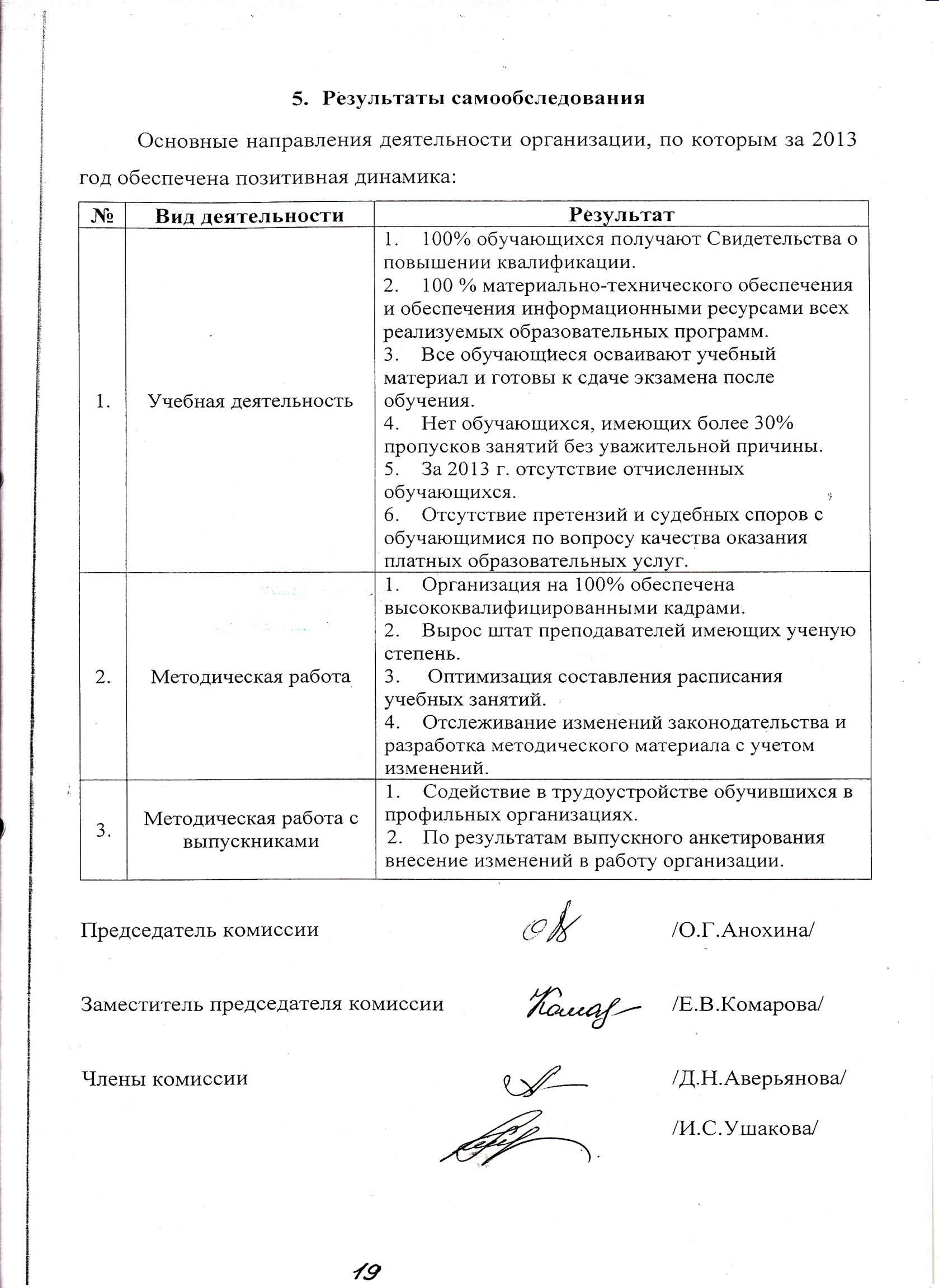 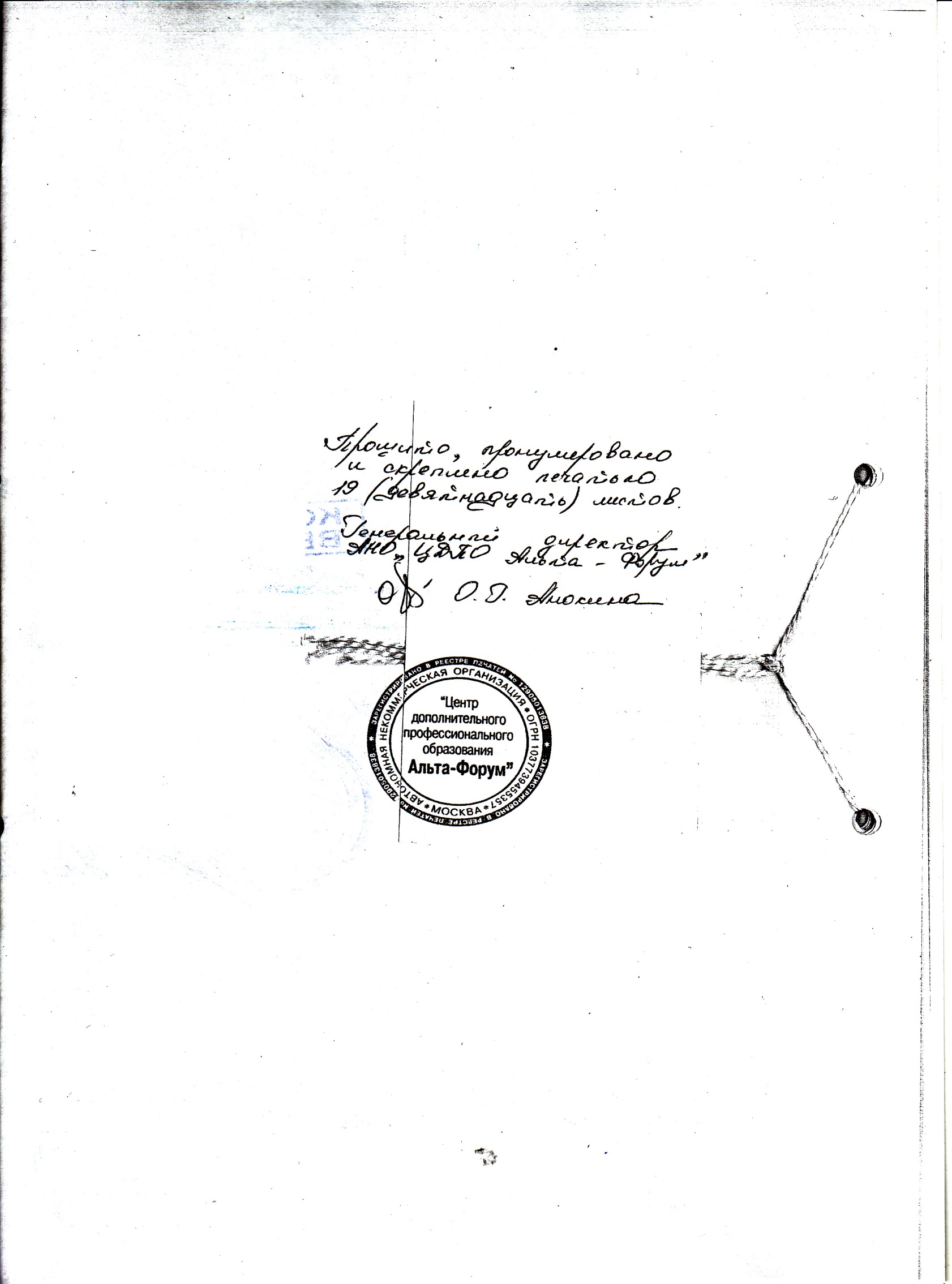 №п/пНаименование специализированных аудиторий, кабинетовВид занятийНаименование оборудования, программного обеспеченияАдрес места нахождения объекта123451.Учебная аудиторияЛекции Доска;Учебный макет декларации на товары;Учебная литератураг.Москва, ул.Нижняя Красносельская, д.32/29, стр.32.Компьютерный классПрактические занятияКомпьютеры (ноутбуки),Специализированный программный комплекс для составления декларации на товары «Альта-Максимум ПРО»г.Москва, ул.Нижняя Красносельская, д.32/29, стр.3№п/пУровень, ступень образования, вид образовательной программы (основная/дополнительная), направление подготовки, специальность, профессия, наименование предмета, дисциплины (модуля) в соответствии с учебным планомАвтор, название, место издания, издательство, год издания учебной и учебно-методической литературы1231.Дополнительная профессиональная образовательная программа повышения квалификации «Таможенное дело: порядок оформления внешнеторговых грузов»Таможенный кодекс Таможенного союза, М., Проспект, 2014.Гражданский кодекс Российской Федерации. Части 1, 2, 3 и 4, М., Эксмо, 2014Кодекс Российской Федерации об административных правонарушениях, М., Эксмо, 2014Налоговый кодекс Российской Федерации. Части 1 и 2, М., Проспект, 2014Федеральный закон «О таможенном регулировании в Российской Федерации», М., Проспект, 2014Подборка нормативных материалов, содержащая действующие Федеральные законы, постановления Правительства, приказы Федеральной таможенной службы, решения Комиссии Таможенного союза и Коллегии Евразийской экономической комиссии и другие нормативные акты, разработка и оформление АНО «ЦДПО Альта-Форум», М., 2014110 вопросов и подробных ответов для подготовки к экзамену специалистов по таможенным операциям: учебное пособие, М., Проспект, 2011Анохина О.Г. Комментарий к Таможенному кодексу Таможенного союза, М., Проспект, 2011Единый таможенный тариф Таможенного союза Республики Беларусь, Республики Казахстани Российской Федерации (ЕТТ ТС), М., ИД «Юриспруденция», 2013Инкотермс-2000, М., «Софт Издат», 2006Плотников А.Ю. Внешнеторговый контракт от «А» до «Я»: Практика подготовки и заключения, М., Приор, 2010Плотников А.Ю. ИНКОТЕРМС-2010. Комментарии к практическому применению, М., СофтИздат, 2012Пиманов А.К. Таможенные процедуры: учебное пособие, Спб., ИЦ интермедия, 2013Регулирование внешнеэкономической деятельности. Международные соглашения, Спб., «ТИРЕКС», 2010Руководство пользователя программных продуктов компании Альта-Софт, М., Софт Издат, 2013Учебное пособие по автоматизированному заполнению ДТ (декларации на товары) части 1-4, разработка и оформление АНО «ЦДПО Альта-Форум», М., 2013 Чижевский В.С. Комментарий к Кодексу об административных правонарушениях (постатейный), М., Книжный мир, 20142.Дополнительная профессиональная образовательная программа повышения квалификации «Повышение квалификации специалистов по таможенным операциям»Таможенный кодекс Таможенного союза, М., Проспект, 2014.Гражданский кодекс Российской Федерации. Части 1, 2, 3 и 4, М., Эксмо, 2014Кодекс Российской Федерации об административных правонарушениях, М., Эксмо, 2014Налоговый кодекс Российской Федерации. Части 1 и 2, М., Проспект, 2014Федеральный закон «О таможенном регулировании в Российской Федерации», М., Проспект, 2014Подборка нормативных материалов, содержащая действующие Федеральные законы, постановления Правительства, приказы Федеральной таможенной службы, решения Комиссии Таможенного союза и Коллегии Евразийской экономической комиссии и другие нормативные акты, разработка и оформление АНО «ЦДПО Альта-Форум», М., 2014Анохина О.Г. Комментарий к Таможенному кодексу Таможенного союза, М., Проспект, 2011Единый таможенный тариф Таможенного союза Республики Беларусь, Республики Казахстани Российской Федерации (ЕТТ ТС), М., ИД «Юриспруденция», 2013Инкотермс-2000, М., «Софт Издат», 2006Плотников А.Ю. Внешнеторговый контракт от «А» до «Я»: Практика подготовки и заключения, М., Приор, 2010Плотников А.Ю. ИНКОТЕРМС-2010. Комментарии к практическому применению, М., СофтИздат, 2012Пиманов А.К. Таможенные процедуры: учебное пособие, Спб., ИЦ интермедия, 2013Регулирование внешнеэкономической деятельности. Международные соглашения, Спб., «ТИРЕКС», 2010Руководство пользователя программных продуктов компании Альта-Софт, М., Софт Издат, 2013Учебное пособие по автоматизированному заполнению ДТ (декларации на товары) части 1-4, разработка и оформление АНО «ЦДПО Альта-Форум», М., 2013 Чижевский В.С. Комментарий к Кодексу об административных правонарушениях (постатейный), М., Книжный мир, 2014Должность (специальность, профессия), разряд, класс (категория) квалификацииКоличество штатных единицТарифная ставка (оклад), и пр., руб.Всего, рубГенеральный директор18000080000Заместитель генерального директора0,502000010000Главный бухгалтер14530045300Старший менеджер12400024000Менеджер0,25240006000Старший преподаватель13750037500Экономист13680036800Преподаватель15Оплата по часовой тарифной ставкеПомощник системного администратора111501150Итого21,75268750240750№п/пФ.И.О.Уровень образования и квалификацииУченая степень, ученое звание (при наличии)Стаж педагогической работыСтаж педагогической работыОсновное место работы, должность№п/пФ.И.О.Уровень образования и квалификацииУченая степень, ученое звание (при наличии)ВсегоВ т.ч. по указанной темеОсновное место работы, должность1.Анохина Ольга ГеннадиевнаМосковский Ордена Ленина авиационный институт им. С. Орджоникидзе, инженер-электромеханик1010АНО «ЦДПО Альта-Форум», генеральный директор2.Воробьев Александр ВячеславовичМосковский авиационный технологический институт им. К.Э. Циолковского, инженер электромеханик-технолог99Минпромторг РФ, начальник отдела лицензирования и реализации разрешительного порядка департамента государственного регулирования внешнеторговой деятельности3.Воронцов Евгений МихайловичСмоленский государственный педагогический институт им. Карла Маркса, учитель истории, русского языка, литературы средней школы	Кандидат исторических наук2010АНО «ЦДПО Альта-Форум», преподаватель4.Глухова Светлана ВладимировнаФедеральное государственное образовательное учреждение высшего профессионального образования «Санкт-петербургский государственный университет, бакалавр юриспруденции по направлению «Юриспруденция»55Советник  отдела департамента координации, развития и регулирования внешнеэкономической деятельности Минэкономразвития России5.Денисова Татьяна ПавловнаМосковский ордена Ленина и ордена Октябрьской революции энергетический институт, инженер-оптико-исследователь108ФТС России, начальник отдела главного управления отдела организации таможенного оформления и таможенного контроля6.Ерополова Елена СтепановнаМинский государственный педагогический институт им. А.М. Горького, библиотекарь-библиограф высшей квалификации2912ГКОУ ВПО «Российская таможенная академия», преподаватель кафедры таможенных операций и таможенного контроля7.Зыбина Елена ВладимировнаМосковская ордена Трудового Красного Знамени государственная академия печати, книговед-организатор книжной торговлиРоссийская таможенная академия, менеджер таможенного дела2014ФТС России, заместитель начальника отдела организации автоматизированной технологии контроля Управления торговых ограничений валютного и экспортного контроля8.Кирилина Ирина ДмитриевнаМосковский экономико-статистический институт, экономист66АНО «ЦДПО Альта-Форум», преподаватель9.Комарова Евгения ВикторовнаМосковский ордена Трудового Красного Знамени институт народного хозяйства им. Г.В. Плеханова, товаровед высшей категорииКандидат экономических наук, доцент 3518ФГБОУ ВПО «Московский государственный университет путей сообщения», доцент кафедры «Организация таможенного дела»10.Кузьмичёв Александр ВладимировичМосковский государственный машиностроительный университет (МАМИ) (Университет машиностроения)55Центральная акцизная таможня, заместитель начальника отдела товарной номенклатуры и происхождения товаров11. Мозжегорова Ольга АлексеевнаМосковский ордена Трудового Красного Знамени институт народного хозяйства им. Г.В. Плеханова, экономистКандидат экономических наук, доцент137ГКОУ ВПО «Российская таможенная академия», доцент кафедры таможенных операций и таможенного контроля12.Плотников Алексей ЮрьевичМосковский государственный институт международных отношений МИД СССР, экономист по международным экономическим отношениям со знанием иностранного языкаКандидат исторических наук, профессор2418ГОУ ДПО «Московский институт международного бизнеса при Всероссийской Академии внешней торговли Министерства экономического развития и торговли РФ», профессор кафедры «Организации внешнеэкономических операций»13.Терёшина Зоя НиколаевнаМосковский государственный социальный университет, юрист по специальности «Юриспруденция»1111ФТС России, начальник отдела обеспечения контроля за безопасностью ввозимых товаров Управления торговых ограничений, валютного и экспортного контроля14.Шишкина Ольга ВладимировнаМосковский ордена Трудового Красного Знамени институт нефтехимической и газовой промышленности им. И.М. Губкина, инженер-математикКандидат экономических наук, доцент238ГКОУ ВПО «Российская таможенная академия», заведующая кафедрой, доцент кафедры таможенных операций и таможенного контроляНаправление подготовкиСрок обученияСтоимостьДополнительная профессиональная образовательная программа повышения квалификацииДополнительная профессиональная образовательная программа повышения квалификацииДополнительная профессиональная образовательная программа повышения квалификацииПодготовка специалиста по таможенным операциям (очная форма обучения)3 недели17 500 руб.Подготовка специалиста по таможенным операциям (очно-заочная форма обучения)5 недель17 500 руб.Подготовка специалиста по таможенным операциям (заочная форма обучения)3 месяца(1 раз в неделю)17 500 руб.Дополнительная профессиональная образовательная программа повышения квалификацииДополнительная профессиональная образовательная программа повышения квалификацииДополнительная профессиональная образовательная программа повышения квалификацииПовышение квалификации специалиста по таможенным операциям (очная форма обучения)2 недели15 500 руб.Повышение квалификации специалиста по таможенным операциям (очно-заочная форма обучения)5 недели15 500 руб.Повышение квалификации специалиста по таможенным операциям (заочная форма обучения)3 месяца(1 раз в неделю)500 руб. №п/пНаправление подготовкиКоличество обучившихся, (чел.)1.Подготовка специалиста по таможенным операциям1772.Повышение квалификации специалиста по таможенным операциям204Наименование показателя2013 г.Поступило средств 7 002 060,85 руб.в т.ч. от оказания платных образовательных услуг6 934 800 руб.Прочие доходы 67 260,85 руб.Израсходовано средств6 684 326 руб.в т.ч. расходы на оплату труда3 135 819 руб.арендная плата756 300 руб.расчеты по налогам и сборам и социальному страхованию1 619 325 руб.Прочие расходы1 172 882 руб.